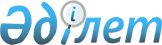 О внесении изменений в решение Байдибекского районного маслихата от 25 декабря 2017 года № 23/128 "О районном бюджете на 2018-2020 годы"
					
			С истёкшим сроком
			
			
		
					Решение Байдибекского районного маслихата Южно-Казахстанской области от 11 июля 2018 года № 28/168. Зарегистрировано Департаментом юстиции Южно-Казахстанской области 18 июля 2018 года № 4687. Прекращено действие в связи с истечением срока
      В соответствии с пунктом 5 статьи 109 Бюджетного кодекса Республики Казахстан от 4 декабря 2008 года, подпунктом 1) пункта 1 статьи 6 Закона Республики Казахстан от 23 января 2001 года "О местном государственном управлении и самоуправлении в Республике Казахстан" и решением Южно-Казахстанского областного маслихата от 21 июня 2018 года № 25/281-VI "О внесении изменений и дополнений в решение Южно-Казахстанского областного маслихата от 11 декабря 2017 года № 18/209-VI "Об областном бюджете на 2018-2020 годы", зарегистрированного в Реестре государственной регистрации нормативных правовых актов за № 4650, Байдибекский районный маслихат РЕШИЛ:
      1. Внести в решение Байдибекского районного маслихата от 25 декабря 2017 года № 23/128 "О районном бюджете на 2018-2020 годы" (зарегистрировано в Реестре государственной регистрации нормативных правовых актов за № 4369, опубликовано 22 января 2018 года в газете "Шаян" и 23 января 2018 года в эталонном контрольном банке нормативных правовых актов Республики Казахстан в электронном виде) следующие изменения:
      пункты–1 и 2 изложить в новой редакции:
      "1. Утвердить районный бюджет Байдибекского района на 2018-2020 годы согласно приложениям 1, 2 и 3 соответственно, в том числе на 2018 год в следующих объемах:
      1) доходы – 13 077 246 тысяч тенге, в том числе по:
      налоговым поступлениям – 682 101 тысяч тенге;
      неналоговым поступлениям – 12 052 тысяч тенге;
      поступления от продажи основного капитала – 14 152 тысяч тенге;
      поступлениям трансфертов – 12 368 941 тысяч тенге;
      2) затраты – 13 108 037 тысяч тенге;
      3) чистое бюджетное кредитование – 113 005 тысяч тенге, в том числе:
      бюджетные кредиты – 147 780 тысяч тенге;
      погашение бюджетных кредитов – 34 775 тысяч тенге;
      4) сальдо по операциям с финансовыми активами – 0, в том числе:
      приобретение финансовых активов – 0;
      поступления от продажи финансовых активов государства – 0;
      5) дефицит (профицит) бюджета – - 143 796 тысяч тенге;
      6) финансирование дефицита (использование профицита) бюджета – 143 796 тысяч тенге, в том числе:
      поступления займов – 147 780 тысяч тенге;
      погашение займов – 35 057 тысяч тенге;
      используемые остатки бюджетных средств – 31 073 тысяч тенге.".
      "2. Установить на 2018 год норматив распределения общей суммы поступлений индивидуального подоходного налога:
      по индивидуальному подоходному налогу с доходов, облагаемых у источника выплаты, в бюджет района 75,5 процент, в областной бюджет 24,5 процент.".
      Приложения 1 и 3 к указанному решению изложить в новой редакции согласно приложениям 1 и 2 к настоящему решению.
      2. Госдарственному учреждению "Аппарат Байдибекского районного маслихата" в установленном законадательством Республики Казахстан порядке обеспечить:
      1) государственную регистрацию настоящего решения в территориальном органе юстиции;
      2) в течение десяти календарных дней со дня государственной регистрации настоящего решения маслихата направление его копии в бумажном и электронном виде на казахском и русском языках в Республиканское государственное предприятие на правое хозяйственного ведения "Республиканский центр правовой информации" для официального опубликования и включения в эталонный контрольный банк нормативных правовых актов Республики Казахстан;
      3) в течение календарных дней после государственной регистрации настоящего решения направление его копии на официальное опубликование в периодические печатные издания, распространяемых на территории Байдибекского района;
      4) размещение настоящего решения на интернет-ресурсе Байдибекского районного маслихата после его официального опубликования.
      3. Настоящее решение вводится в действие с 1 января 2018 года. Районный бюджет на 2018 год Районный бюджет на 2020 год
					© 2012. РГП на ПХВ «Институт законодательства и правовой информации Республики Казахстан» Министерства юстиции Республики Казахстан
				
      Председатель сессии

      районного маслихата:

Н. Тургынбаев

      Секретарь районного маслихата:

М.Нахипбеков
Приложение 1 к решению
Байдибекского районного
маслихата от 11 июля
2018 года № 28/168Приложение 1 к решению
Байдибекского районного
маслихата от 25 декабря
2017 года № 23/128
Категория
Категория
Категория
Категория
Категория
Сумма, тысяч тенге
Класс
Класс
Класс
Класс
Сумма, тысяч тенге
Подкласс
Подкласс
Подкласс
Сумма, тысяч тенге
Наименование
Наименование
Сумма, тысяч тенге
1
1
1
2
2
3
1. Доходы
1. Доходы
13 077246
1
Налоговые поступления
Налоговые поступления
682101
01
Подоходный налог
Подоходный налог
345795
2
Индивидуальный подоходный налог
Индивидуальный подоходный налог
345795
03
Социальный налог
Социальный налог
202500
1
Социальный налог
Социальный налог
202500
04
Hалоги на собственность
Hалоги на собственность
97599
1
Hалоги на имущество
Hалоги на имущество
94313
5
Единый земельный налог
Единый земельный налог
3286
05
Внутренние налоги на товары, работы и услуги
Внутренние налоги на товары, работы и услуги
21582
2
Акцизы
Акцизы
3892
3
Поступления за использование природных и других ресурсов
Поступления за использование природных и других ресурсов
6149
4
Сборы за ведение предпринимательской и профессиональной деятельности
Сборы за ведение предпринимательской и профессиональной деятельности
11541
07
Прочие налоги
Прочие налоги
7286
1
Прочие налоги
Прочие налоги
7286
08
Обязательные платежи, взимаемые за совершение юридически значимых действий и (или) выдачу документов уполномоченными на то государственными органами или должностными лицами
Обязательные платежи, взимаемые за совершение юридически значимых действий и (или) выдачу документов уполномоченными на то государственными органами или должностными лицами
7339
1
Государственная пошлина
Государственная пошлина
7339
2
Неналоговые поступления
Неналоговые поступления
12052
01
Доходы от государственной собственности
Доходы от государственной собственности
3928
1
Поступления части чистого дохода государственных предприятий
Поступления части чистого дохода государственных предприятий
552
5
Доходы от аренды имущества, находящегося в государственной собственности
Доходы от аренды имущества, находящегося в государственной собственности
3376
04
Штрафы, пени, санкции, взыскания, налагаемые государственными учреждениями, финансируемыми из государственного бюджета, а также содержащимися и финансируемыми из бюджета (сметы расходов) Национального Банка Республики Казахстан
Штрафы, пени, санкции, взыскания, налагаемые государственными учреждениями, финансируемыми из государственного бюджета, а также содержащимися и финансируемыми из бюджета (сметы расходов) Национального Банка Республики Казахстан
1009
1
Штрафы, пени, санкции, взыскания, налагаемые государственными учреждениями, финансируемыми из государственного бюджета, а также содержащимися и финансируемыми из бюджета (сметы расходов) Национального Банка Республики Казахстан, за исключением поступлений от организаций нефтяного сектора
Штрафы, пени, санкции, взыскания, налагаемые государственными учреждениями, финансируемыми из государственного бюджета, а также содержащимися и финансируемыми из бюджета (сметы расходов) Национального Банка Республики Казахстан, за исключением поступлений от организаций нефтяного сектора
1009
06
Прочие неналоговые поступления
Прочие неналоговые поступления
7115
1
Прочие неналоговые поступления
Прочие неналоговые поступления
7115
3
Поступления от продажи основного капитала
Поступления от продажи основного капитала
14152
03
Продажа земли и нематериальных активов
Продажа земли и нематериальных активов
14152
1
Продажа земли
Продажа земли
14152
4
Поступления трансфертов 
Поступления трансфертов 
12368941
02
Трансферты из вышестоящих органов государственного управления
Трансферты из вышестоящих органов государственного управления
12368941
2
Трансферты из областного бюджета
Трансферты из областного бюджета
12368941
 Функциональная группа
 Функциональная группа
 Функциональная группа
 Функциональная группа
 Функциональная группа
Сумма, тысяч тенге
Функциональная подгруппа
Функциональная подгруппа
Функциональная подгруппа
Функциональная подгруппа
Сумма, тысяч тенге
Администратор бюджетных программ
Администратор бюджетных программ
Администратор бюджетных программ
Сумма, тысяч тенге
Программа
Программа
Сумма, тысяч тенге
Наименование 
Сумма, тысяч тенге
2. Затраты
13 108 037
01
Государственные услуги общего характера
227867
1
Представительные, исполнительные и другие органы, выполняющие общие функции государственного управления
160185
112
Аппарат маслихата района (города областного значения)
28328
001
Услуги по обеспечению деятельности маслихата района (города областного значения)
25330
003
Капитальные расходы государственного органа
2998
122
Аппарат акима района (города областного значения)
131857
001
Услуги по обеспечению деятельности акима района (города областного значения)
126387
003
Капитальные расходы государственного органа
5308
113
Целевые текущие трансферты из местных бюджетов
162
2
Финансовая деятельность
12892
459
Отдел экономики и финансов района (города областного значения)
1257
003
Проведение оценки имущества в целях налогообложения
1089
010
Приватизация, управление коммунальным имуществом, постприватизационная деятельность и регулирование споров, связанных с этим
168
489
Отдел государственных активов и закупок района (города областного значения)
11635
001
Услуги по реализации государственной политики в области управления государственных активов и закупок на местном уровне
10985
003
Капитальные расходы государственного органа
650
9
Прочие государственные услуги общего характера
54790
458
Отдел жилищно-коммунального хозяйства, пассажирского транспорта и автомобильных дорог района (города областного значения)
23819
001
Услуги по реализации государственной политики на местном уровне в области жилищно-коммунального хозяйства, пассажирского транспорта и автомобильных дорог 
21038
013
Капитальные расходы государственного органа
1141
113
Целевые текущие трансферты из местных бюджетов
1640
459
Отдел экономики и финансов района (города областного значения)
30971
001
Услуги по реализации государственной политики в области формирования и развития экономической политики, государственного планирования, исполнения бюджета и управления коммунальной собственностью района (города областного значения)
29637
015
Капитальные расходы государственного органа
1334
02
Оборона
43837
1
Военные нужды
10469
122
Аппарат акима района (города областного значения)
10469
005
Мероприятия в рамках исполнения всеобщей воинской обязанности
10469
2
Организация работы по чрезвычайным ситуациям
33368
122
Аппарат акима района (города областного значения)
33368
006
Предупреждение и ликвидация чрезвычайных ситуаций масштаба района (города областного значения)
28953
007
Мероприятия по профилактике и тушению степных пожаров районного (городского) масштаба, а также пожаров в населенных пунктах, в которых не созданы органы государственной противопожарной службы
4415
04
Образование
6847829
1
Дошкольное воспитание и обучение
314077
464
Отдел образования района (города областного значения)
314077
040
Реализация государственного образовательного заказа в дошкольных организациях образования
314077
2
Начальное, основное среднее и общее среднее образование
6339552
464
Отдел образования района (города областного значения)
5302643
003
Общеобразовательное обучение
5164644
006
Дополнительное образование для детей
137999
472
Отдел строительства, архитектуры и градостроительства района (города областного значения)
1036909
022
Строительство и реконструкция объектов начального, основного среднего и общего среднего образования
1036909
9
Прочие услуги в области образования
194200
464
Отдел образования района (города областного значения)
194200
001
Услуги по реализации государственной политики на местном уровне в области образования 
15611
005
Приобретение и доставка учебников, учебно-методических комплексов для государственных учреждений образования района (города областного значения)
141453
015
Ежемесячные выплаты денежных средств опекунам (попечителям) на содержание ребенка-сироты (детей-сирот), и ребенка (детей), оставшегося без попечения родителей
10224
022
Выплата единовременных денежных средств казахстанским гражданам, усыновившим (удочерившим) ребенка (детей)-сироту и ребенка (детей), оставшегося без попечения родителей
546
067
Капитальные расходы подведомственных государственных учреждений и организаций
24454
113
Целевые текущие трансферты из местных бюджетов
1912
06
Социальная помощь и социальное обеспечение
665546
1
Социальное обеспечение
208117
451
Отдел занятости и социальных программ района (города областного значения)
204912
005
Государственная адресная социальная помощь
204912
464
Отдел образования района (города областного значения)
3205
030
Содержание ребенка (детей), переданного патронатным воспитателям
3205
2
Социальная помощь
417292
451
Отдел занятости и социальных программ района (города областного значения)
417292
002
Программа занятости
129720
004
Оказание социальной помощи на приобретение топлива специалистам здравоохранения, образования, социального обеспечения, культуры, спорта и ветеринарии в сельской местности в соответствии с законодательством Республики Казахстан
14084
006
Оказание жилищной помощи
3013
007
Социальная помощь отдельным категориям нуждающихся граждан по решениям местных представительных органов
60670
010
Материальное обеспечение детей-инвалидов, воспитывающихся и обучающихся на дому
2404
014
Оказание социальной помощи нуждающимся гражданам на дому
54119
017
Обеспечение нуждающихся инвалидов обязательными гигиеническими средствами и предоставление услуг специалистами жестового языка, индивидуальными помощниками в соответствии с индивидуальной программой реабилитации инвалида
115210
023
Обеспечение деятельности центров занятости населения
38072
9
Прочие услуги в области социальной помощи и социального обеспечения
40137
451
Отдел занятости и социальных программ района (города областного значения)
40137
001
Услуги по реализации государственной политики на местном уровне в области обеспечения занятости и реализации социальных программ для населения
35738
011
Оплата услуг по зачислению, выплате и доставке пособий и других социальных выплат
2368
021
Капитальные расходы государственного органа
1881
067
Капитальные расходы подведомственных государственных учреждений и организаций
150
07
Жилищно-коммунальное хозяйство
1785636
1
Жилищное хозяйство
402846
472
Отдел строительства, архитектуры и градостроительства района (города областного значения)
402846
003
Проектирование и (или) строительство, реконструкция жилья коммунального жилищного фонда
174228
004
Проектирование, развитие и (или) обустройство инженерно-коммуникационной инфраструктуры
67752
098
Приобретение жилья коммунального жилищного фонда
160866
2
Коммунальное хозяйство
1351266
458
Отдел жилищно-коммунального хозяйства, пассажирского транспорта и автомобильных дорог района (города областного значения)
1351266
012
Функционирование системы водоснабжения и водоотведения
53168
028
Развитие коммунального хозяйства
339950
048
Развитие благоустройства городов и населенных пунктов
500
058
Развитие системы водоснабжения и водоотведения в сельских населенных пунктах
957648
3
Благоустройство населенных пунктов
31524
458
Отдел жилищно-коммунального хозяйства, пассажирского транспорта и автомобильных дорог района (города областного значения)
31524
015
Освещение улиц в населенных пунктах
7950
016
Обеспечение санитарии населенных пунктов
23574
08
Культура, спорт, туризм и информационное пространство
664760
1
Деятельность в области культуры
325318
455
Отдел культуры и развития языков района (города областного значения)
209122
003
Поддержка культурно-досуговой работы
202323
009
Обеспечение сохранности историко - культурного наследия и доступа к ним
6799
472
Отдел строительства, архитектуры и градостроительства района (города областного значения)
116196
011
Развитие объектов культуры
116196
2
Спорт
201442
465
Отдел физической культуры и спорта района (города областного значения)
199708
001
Услуги по реализации государственной политики на местном уровне в сфере физической культуры и спорта
7561
004
Капитальные расходы государственного органа
150
005
Развитие массового спорта и национальных видов спорта 
171736
006
Проведение спортивных соревнований на районном (города областного значения) уровне
6128
007
Подготовка и участие членов сборных команд района (города областного значения) по различным видам спорта на областных спортивных соревнованиях
5110
032
Капитальные расходы подведомственных государственных учреждений и организаций
9023
472
Отдел строительства, архитектуры и градостроительства района (города областного значения)
1734
008
Развитие объектов спорта и туризма
1734
3
Информационное пространство
73164
455
Отдел культуры и развития языков района (города областного значения)
55556
006
Функционирование районных (городских) библиотек
47190
007
Развитие государственного языка и других языков народа Казахстана
8366
456
Отдел внутренней политики района (города областного значения)
17608
002
Услуги по проведению государственной информационной политики
17608
9
Прочие услуги по организации культуры, спорта, туризма и информационного пространства
64836
455
Отдел культуры и развития языков района (города областного значения)
12224
001
Услуги по реализации государственной политики на местном уровне в области развития языков и культуры
8448
010
Капитальные расходы государственного органа
545
032
Капитальные расходы подведомственных государственных учреждений и организаций
3231
456
Отдел внутренней политики района (города областного значения)
52612
001
Услуги по реализации государственной политики на местном уровне в области информации, укрепления государственности и формирования социального оптимизма граждан
30538
003
Реализация мероприятий в сфере молодежной политики
20978
006
Капитальные расходы государственного органа
946
032
Капитальные расходы подведомственных государственных учреждений и организаций
150
09
Топливно-энергетический комплекс и недропользование
829351
9
Прочие услуги в области топливно-энергетического комплекса и недропользования
829351
458
Отдел жилищно-коммунального хозяйства, пассажирского транспорта и автомобильных дорог района (города областного значения)
829351
036
Развитие газотранспортной системы 
829351
10
Сельское, водное, лесное, рыбное хозяйство, особо охраняемые природные территории, охрана окружающей среды и животного мира, земельные отношения
442151
1
Сельское хозяйство
390096
462
Земельно-хозяйственное устройство населенных пунктов
25271
001
Услуги по реализации государственной политики на местном уровне в сфере сельского хозяйства
24161
006
Капитальные расходы государственного органа
150
032
Капитальные расходы подведомственных государственных учреждений и организаций
960
472
Отдел строительства, архитектуры и градостроительства района (города областного значения)
37202
010
Развитие объектов сельского хозяйства
37202
473
Отдел ветеринарии района (города областного значения)
327623
001
Услуги по реализации государственной политики на местном уровне в сфере ветеринарии
16500
003
Капитальные расходы государственного органа
3270
005
Обеспечение функционирования скотомогильников (биотермических ям)
148
007
Организация отлова и уничтожения бродячих собак и кошек
2878
008
Возмещение владельцам стоимости изымаемых и уничтожаемых больных животных, продуктов и сырья животного происхождения
8694
009
Проведение ветеринарных мероприятий по энзоотическим болезням животных
34243
011
Проведение противоэпизоотических мероприятий
261890
6
Земельные отношения
18757
463
Отдел земельных отношений района (города областного значения)
18757
001
Услуги по реализации государственной политики в области регулирования земельных отношений на территории района (города областного значения)
10373
003
Земельно-хозяйственное устройство населенных пунктов
6803
007
Капитальные расходы государственного органа
1581
9
Прочие услуги в области сельского, водного, лесного, рыбного хозяйства, охраны окружающей среды и земельных отношений
33298
459
Отдел экономики и финансов района (города областного значения)
33298
099
Реализация мер по оказанию социальной поддержки специалистов
33298
11
Промышленность, архитектурная, градостроительная и строительная деятельность
38395
2
Архитектурная, градостроительная и строительная деятельность
38395
472
Отдел строительства, архитектуры и градостроительства района (города областного значения)
38395
001
Услуги по реализации государственной политики в области строительства, архитектуры и градостроительства на местном уровне
21045
013
Разработка схем градостроительного развития территории района, генеральных планов городов районного (областного) значения, поселков и иных сельских населенных пунктов
17200
015
Капитальные расходы государственного органа
150
12
Транспорт и коммуникации
481157
1
Автомобильный транспорт
481157
458
Отдел жилищно-коммунального хозяйства, пассажирского транспорта и автомобильных дорог района (города областного значения)
481157
023
Обеспечение функционирования автомобильных дорог
8693
045
Капитальный и средний ремонт автомобильных дорог районного значения и улиц населенных пунктов
472464
13
Прочие
69107
3
Поддержка предпринимательской деятельности и защита конкуренции
11034
469
Отдел предпринимательства района (города областного значения)
11034
001
Услуги по реализации государственной политики на местном уровне в области развития предпринимательства и промышленности 
10884
004
Капитальные расходы государственного органа
150
9
Прочие
58073
458
Отдел жилищно-коммунального хозяйства, пассажирского транспорта и автомобильных дорог района (города областного значения)
34492
040
Реализация мер по содействию экономическому развитию регионов в рамках Программы развития регионов до 2020 года
34492
459
Отдел экономики и финансов района (города областного значения)
23581
008
Разработка или корректировка, а также проведение необходимых экспертиз технико-экономических обоснований местных бюджетных инвестиционных проектов и конкурсных документаций проектов государственно-частного партнерства, концессионных проектов, консультативное сопровождение проектов государственно-частного партнерства и концессионных проектов
8224
012
Резерв местного исполнительного органа района (города областного значения)
15357
14
Обслуживание долга
41
1
Обслуживание долга
41
459
Отдел экономики и финансов района (города областного значения)
41
021
Обслуживание долга местных исполнительных органов по выплате вознаграждений и иных платежей по займам из областного бюджета
41
15
Трансферты
1012360
1
Трансферты
1012360
459
Отдел экономики и финансов района (города областного значения)
1012360
006
Возврат неиспользованных (недоиспользованных) целевых трансфертов
130
024
Целевые текущие трансферты из нижестоящего бюджета на компенсацию потерь вышестоящего бюджета в связи с изменением законодательства
288614
038
Субвенции
703548
049
Возврат трансфертов общего характера в случаях, предусмотренных бюджетным законодательством
20068
3. Чистое бюджетное кредитование
113005
Функциональная группа
Функциональная группа
Функциональная группа
Функциональная группа
Функциональная группа
Сумма, тысяч тенге
Функциональная подгруппа
Функциональная подгруппа
Функциональная подгруппа
Функциональная подгруппа
Сумма, тысяч тенге
Администратор бюджетных программ
Администратор бюджетных программ
Администратор бюджетных программ
Сумма, тысяч тенге
Программа
Программа
Сумма, тысяч тенге
Наименование
Сумма, тысяч тенге
Бюджетные кредиты
147780
10
Сельское, водное, лесное, рыбное хозяйство, особо охраняемые природные территории, охрана окружающей среды и животного мира, земельные отношения
147780
1
Сельское хозяйство
147780
459
Отдел экономики и финансов района (города областного значения)
147780
018
Бюджетные кредиты для реализации мер социальной поддержки специалистов
147780
Категория
Категория
Категория
Категория
Категория
Сумма, тысяч тенге
Класс
Класс
Класс
Класс
Сумма, тысяч тенге
Подкласс
Подкласс
Подкласс
Сумма, тысяч тенге
Специфика
Специфика
Сумма, тысяч тенге
Наименование
Погашение бюджетных кредитов
34775
5
Погашение бюджетных кредитов
34775
01
Погашение бюджетных кредитов
34775
1
Погашение бюджетных кредитов, выданных из государственного бюджета
34775
13
Погашение бюджетных кредитов, выданных из местного бюджета физическим лицам
34775
4. Сальдо по операциям с финансовыми активами
0
Функциональная группа
Функциональная группа
Функциональная группа
Функциональная группа
Функциональная группа
Сумма, тысяч тенге
Функциональная подгруппа
Функциональная подгруппа
Функциональная подгруппа
Функциональная подгруппа
Сумма, тысяч тенге
Администратор бюджетных программ
Администратор бюджетных программ
Администратор бюджетных программ
Сумма, тысяч тенге
Программа
Программа
Сумма, тысяч тенге
Наименование
Сумма, тысяч тенге
Приобретение финансовых активов 
0
Категория
Категория
Категория
Категория
Категория
Сумма, тысяч тенге
Класс
Класс
Класс
Класс
Сумма, тысяч тенге
Подкласс
Подкласс
Подкласс
Сумма, тысяч тенге
Специфика
Специфика
Сумма, тысяч тенге
Наименование
Поступления от продажи финансовых активов государства 
0
5. Дефицит (профицит) бюджета
-143796
6. Финансирование дефицита (использование профицита) бюджета
 143796
Категория
Категория
Категория
Категория
Категория
Сумма, тысяч тенге
Класс
Класс
Класс
Класс
Сумма, тысяч тенге
Подкласс
Подкласс
Подкласс
Сумма, тысяч тенге
Специфика
Специфика
Сумма, тысяч тенге
Наименование
Поступление займов
147780
7
Поступления займов
147780
01
Внутренние государственные займы
147780
02
Договоры займа
147780
03
Займы, получаемые местным исполнительным органом района (города областного значения)
147780
Функциональная группа
Функциональная группа
Функциональная группа
Функциональная группа
Функциональная группа
Сумма, тысяч тенге
Функциональная подгруппа
Функциональная подгруппа
Функциональная подгруппа
Функциональная подгруппа
Сумма, тысяч тенге
Администратор бюджетных программ
Администратор бюджетных программ
Администратор бюджетных программ
Сумма, тысяч тенге
Программа
Программа
Сумма, тысяч тенге
Наименование 
Сумма, тысяч тенге
16
Погашение займов
35057
1
Погашение займов
35057
459
Отдел экономики и финансов района (города областного значения)
35057
005
Погашение долга местного исполнительного органа перед вышестоящим бюджетом
34775
022
Возврат неиспользованных бюджетных кредитов, выданных из местного бюджета
282
Категория
Категория
Категория
Категория
Категория
Сумма, тысяч тенге
Класс
Класс
Класс
Класс
Сумма, тысяч тенге
Сумма, тысяч тенге
Подкласс
Подкласс
Подкласс
Сумма, тысяч тенге
Специфика
Специфика
Сумма, тысяч тенге
Наименование
8
Используемые остатки бюджетных средств
31073
01
Остатки бюджетных средств
31073
1
Свободные остатки бюджетных средств
31073
01
Свободные остатки бюджетных средств
31073Приложение 2 к решению
Байдибекского районного
маслихата от 11 июля
2018 года № 28/168Приложение 3 к решению
Байдибекского районного
маслихата от 25 декабря
2017 года № 23/128
Категория 
Категория 
Категория 
Категория 
Категория 
Сумма, тысяч тенге
Класс
Класс
Класс
Класс
Сумма, тысяч тенге
Подкласс
Подкласс
Подкласс
Сумма, тысяч тенге
Наименование
Наименование
Сумма, тысяч тенге
1
1
1
2
2
3
1. Доходы
1. Доходы
9918406
1
Налоговые поступления
Налоговые поступления
546493
01
Подоходный налог
Подоходный налог
208459
2
Индивидуальный подоходный налог
Индивидуальный подоходный налог
208459
03
Социальный налог
Социальный налог
201867
1
Социальный налог
Социальный налог
201867
04
Hалоги на собственность
Hалоги на собственность
103084
1
Hалоги на имущество
Hалоги на имущество
99322
5
Единый земельный налог
Единый земельный налог
3762
05
Внутренние налоги на товары, работы и услуги
Внутренние налоги на товары, работы и услуги
25413
2
Акцизы
Акцизы
4455
3
Поступления за использование природных и других ресурсов
Поступления за использование природных и других ресурсов
7040
4
Сборы за ведение предпринимательской и профессиональной деятельности
Сборы за ведение предпринимательской и профессиональной деятельности
13918
08
Обязательные платежи, взимаемые за совершение юридически значимых действий и (или) выдачу документов уполномоченными на то государственными органами или должностными лицами
Обязательные платежи, взимаемые за совершение юридически значимых действий и (или) выдачу документов уполномоченными на то государственными органами или должностными лицами
7670
1
Государственная пошлина
Государственная пошлина
7670
2
Неналоговые поступления
Неналоговые поступления
11953
01
Доходы от государственной собственности
Доходы от государственной собственности
3953
1
Поступления части чистого дохода государственных предприятий
Поступления части чистого дохода государственных предприятий
323
5
Доходы от аренды имущества, находящегося в государственной собственности
Доходы от аренды имущества, находящегося в государственной собственности
3630
06
Прочие неналоговые поступления
Прочие неналоговые поступления
8000
1
Прочие неналоговые поступления
Прочие неналоговые поступления
8000
3
Поступления от продажи основного капитала
Поступления от продажи основного капитала
6392
03
Продажа земли и нематериальных активов
Продажа земли и нематериальных активов
6392
1
Продажа земли
Продажа земли
6392
4
Поступления трансфертов 
Поступления трансфертов 
9353568
02
Трансферты из вышестоящих органов государственного управления
Трансферты из вышестоящих органов государственного управления
9353568
2
Трансферты из областного бюджета
Трансферты из областного бюджета
9353568
 Функциональная группа
 Функциональная группа
 Функциональная группа
 Функциональная группа
 Функциональная группа
Сумма, тысяч тенге
Функциональная подгруппа
Функциональная подгруппа
Функциональная подгруппа
Функциональная подгруппа
Сумма, тысяч тенге
Администратор бюджетных программ
Администратор бюджетных программ
Администратор бюджетных программ
Сумма, тысяч тенге
Программа
Программа
Сумма, тысяч тенге
Наименование 
Сумма, тысяч тенге
2. Затраты
9918406
01
Государственные услуги общего характера
207485
1
Представительные, исполнительные и другие органы, выполняющие общие функции государственного управления
148202
112
Аппарат маслихата района (города областного значения)
24462
001
Услуги по обеспечению деятельности маслихата района (города областного значения)
24462
122
Аппарат акима района (города областного значения)
123740
001
Услуги по обеспечению деятельности акима района (города областного значения)
123740
2
Финансовая деятельность
11416
459
Отдел экономики и финансов района (города областного значения)
1618
003
Проведение оценки имущества в целях налогообложения
1176
010
Приватизация, управление коммунальным имуществом, постприватизационная деятельность и регулирование споров, связанных с этим
442
489
Отдел государственных активов и закупок района (города областного значения)
9798
001
Услуги по реализации государственной политики в области управления государственных активов и закупок на местном уровне
9798
9
Прочие государственные услуги общего характера
47867
458
Отдел жилищно-коммунального хозяйства, пассажирского транспорта и автомобильных дорог района (города областного значения)
18027
001
Услуги по реализации государственной политики на местном уровне в области жилищно-коммунального хозяйства, пассажирского транспорта и автомобильных дорог 
18027
459
Отдел экономики и финансов района (города областного значения)
29840
001
Услуги по реализации государственной политики в области формирования и развития экономической политики, государственного планирования, исполнения бюджета и управления коммунальной собственностью района (города областного значения)
29840
02
Оборона
15577
1
Военные нужды
10733
122
Аппарат акима района (города областного значения)
10733
005
Мероприятия в рамках исполнения всеобщей воинской обязанности
10733
2
Организация работы по чрезвычайным ситуациям
4844
122
Аппарат акима района (города областного значения)
4844
007
Мероприятия по профилактике и тушению степных пожаров районного (городского) масштаба, а также пожаров в населенных пунктах, в которых не созданы органы государственной противопожарной службы
4844
04
Образование
5498696
1
Дошкольное воспитание и обучение
236414
464
Отдел образования района (города областного значения)
236414
040
Реализация государственного образовательного заказа в дошкольных организациях образования
236414
2
Начальное, основное среднее и общее среднее образование
5073384
464
Отдел образования района (города областного значения)
5073384
003
Общеобразовательное обучение
4935319
006
Дополнительное образование для детей
138065
9
Прочие услуги в области образования
188898
464
Отдел образования района (города областного значения)
188898
001
Услуги по реализации государственной политики на местном уровне в области образования 
14696
005
Приобретение и доставка учебников, учебно-методических комплексов для государственных учреждений образования района (города областного значения)
100510
015
Ежемесячные выплаты денежных средств опекунам (попечителям) на содержание ребенка-сироты (детей-сирот), и ребенка (детей), оставшегося без попечения родителей
10224
022
Выплата единовременных денежных средств казахстанским гражданам, усыновившим (удочерившим) ребенка (детей)-сироту и ребенка (детей), оставшегося без попечения родителей
585
067
Капитальные расходы подведомственных государственных учреждений и организаций
62883
06
Социальная помощь и социальное обеспечение
517171
1
Социальное обеспечение
164205
451
Отдел занятости и социальных программ района (города областного значения)
161000
005
Государственная адресная социальная помощь
161000
464
Отдел образования района (города областного значения)
3205
030
Содержание ребенка (детей), переданного патронатным воспитателям
3205
2
Социальная помощь
313749
451
Отдел занятости и социальных программ района (города областного значения)
313749
002
Программа занятости
27427
004
Оказание социальной помощи на приобретение топлива специалистам здравоохранения, образования, социального обеспечения, культуры, спорта и ветеринарии в сельской местности в соответствии с законодательством Республики Казахстан
20185
006
Оказание жилищной помощи
3450
007
Социальная помощь отдельным категориям нуждающихся граждан по решениям местных представительных органов
67220
010
Материальное обеспечение детей-инвалидов, воспитывающихся и обучающихся на дому
2637
014
Оказание социальной помощи нуждающимся гражданам на дому
54812
017
Обеспечение нуждающихся инвалидов обязательными гигиеническими средствами и предоставление услуг специалистами жестового языка, индивидуальными помощниками в соответствии с индивидуальной программой реабилитации инвалида
109858
023
Обеспечение деятельности центров занятости населения
28160
9
Прочие услуги в области социальной помощи и социального обеспечения
39217
451
Отдел занятости и социальных программ района (города областного значения)
39217
001
Услуги по реализации государственной политики на местном уровне в области обеспечения занятости и реализации социальных программ для населения
36800
011
Оплата услуг по зачислению, выплате и доставке пособий и других социальных выплат
2417
07
Жилищно-коммунальное хозяйство
760670
1
Жилищное хозяйство
316210
472
Отдел строительства, архитектуры и градостроительства района (города областного значения)
316210
003
Проектирование и (или) строительство, реконструкция жилья коммунального жилищного фонда
316210
2
Коммунальное хозяйство
405027
458
Отдел жилищно-коммунального хозяйства, пассажирского транспорта и автомобильных дорог района (города областного значения)
405027
012
Функционирование системы водоснабжения и водоотведения
33067
028
Развитие коммунального хозяйства
231960
048
Развитие благоустройства городов и населенных пунктов
80000
058
Развитие системы водоснабжения и водоотведения в сельских населенных пунктах
60000
3
Благоустройство населенных пунктов
39433
458
Отдел жилищно-коммунального хозяйства, пассажирского транспорта и автомобильных дорог района (города областного значения)
39433
015
Освещение улиц в населенных пунктах
8722
016
Обеспечение санитарии населенных пунктов
27552
018
Благоустройство и озеленение населенных пунктов
3159
08
Культура, спорт, туризм и информационное пространство
496872
1
Деятельность в области культуры
173584
455
Отдел культуры и развития языков района (города областного значения)
173584
003
Поддержка культурно-досуговой работы
167416
009
Обеспечение сохранности историко - культурного наследия и доступа к ним
6168
2
Спорт
204515
465
Отдел физической культуры и спорта района (города областного значения)
204515
001
Услуги по реализации государственной политики на местном уровне в сфере физической культуры и спорта
7677
005
Развитие массового спорта и национальных видов спорта 
175486
006
Проведение спортивных соревнований на районном (города областного значения) уровне
6723
007
Подготовка и участие членов сборных команд района (города областного значения) по различным видам спорта на областных спортивных соревнованиях
5606
032
Капитальные расходы подведомственных государственных учреждений и организаций
9023
3
Информационное пространство
67754
455
Отдел культуры и развития языков района (города областного значения)
48437
006
Функционирование районных (городских) библиотек
48437
456
Отдел внутренней политики района (города областного значения)
19317
002
Услуги по проведению государственной информационной политики
19317
9
Прочие услуги по организации культуры, спорта, туризма и информационного пространства
51019
455
Отдел культуры и развития языков района (города областного значения)
8363
001
Услуги по реализации государственной политики на местном уровне в области развития языков и культуры
8363
456
Отдел внутренней политики района (города областного значения)
42656
001
Услуги по реализации государственной политики на местном уровне в области информации, укрепления государственности и формирования социального оптимизма граждан
21736
003
Реализация мероприятий в сфере молодежной политики
20920
09
Топливно-энергетический комплекс и недропользование
448921
9
Прочие услуги в области топливно-энергетического комплекса и недропользования
448921
458
Отдел жилищно-коммунального хозяйства, пассажирского транспорта и автомобильных дорог района (города областного значения)
448921
036
Развитие газотранспортной системы 
448921
10
Сельское, водное, лесное, рыбное хозяйство, особо охраняемые природные территории, охрана окружающей среды и животного мира, земельные отношения
695801
1
Сельское хозяйство
639326
462
Земельно-хозяйственное устройство населенных пунктов
22167
001
Услуги по реализации государственной политики на местном уровне в сфере сельского хозяйства
22167
472
Отдел строительства, архитектуры и градостроительства района (города областного значения)
266714
010
Развитие объектов сельского хозяйства
266714
473
Отдел ветеринарии района (города областного значения)
350445
001
Услуги по реализации государственной политики на местном уровне в сфере ветеринарии
12863
007
Организация отлова и уничтожения бродячих собак и кошек
3157
008
Возмещение владельцам стоимости изымаемых и уничтожаемых больных животных, продуктов и сырья животного происхождения
9538
009
Проведение ветеринарных мероприятий по энзоотическим болезням животных
37567
011
Проведение противоэпизоотических мероприятий
287320
6
Земельные отношения
18353
463
Отдел земельных отношений района (города областного значения)
18353
001
Услуги по реализации государственной политики в области регулирования земельных отношений на территории района (города областного значения)
10890
003
Земельно-хозяйственное устройство населенных пунктов
7463
9
Прочие услуги в области сельского, водного, лесного, рыбного хозяйства, охраны окружающей среды и земельных отношений
38122
459
Отдел экономики и финансов района (города областного значения)
38122
099
Реализация мер по оказанию социальной поддержки специалистов
38122
11
Промышленность, архитектурная, градостроительная и строительная деятельность
21350
2
Архитектурная, градостроительная и строительная деятельность
21350
472
Отдел строительства, архитектуры и градостроительства района (города областного значения)
21350
001
Услуги по реализации государственной политики в области строительства, архитектуры и градостроительства на местном уровне
21350
12
Транспорт и коммуникации
539259
1
Автомобильный транспорт
539259
458
Отдел жилищно-коммунального хозяйства, пассажирского транспорта и автомобильных дорог района (города областного значения)
539259
023
Обеспечение функционирования автомобильных дорог
9537
045
Капитальный и средний ремонт автомобильных дорог районного значения и улиц населенных пунктов
529722
13
Прочие
63701
3
Поддержка предпринимательской деятельности и защита конкуренции
10503
469
Отдел предпринимательства района (города областного значения)
10503
001
Услуги по реализации государственной политики на местном уровне в области развития предпринимательства и промышленности 
10503
9
Прочие
53198
458
Отдел жилищно-коммунального хозяйства, пассажирского транспорта и автомобильных дорог района (города областного значения)
37841
040
Реализация мер по содействию экономическому развитию регионов в рамках Программы развития регионов до 2020 года
37841
459
Отдел экономики и финансов района (города областного значения)
15357
012
Резерв местного исполнительного органа района (города областного значения)
15357
14
Обслуживание долга
41
1
Обслуживание долга
41
459
Отдел экономики и финансов района (города областного значения)
41
021
Обслуживание долга местных исполнительных органов по выплате вознаграждений и иных платежей по займам из областного бюджета
41
15
Трансферты
652862
1
Трансферты
652862
459
Отдел экономики и финансов района (города областного значения)
652862
038
652862
3. Чистое бюджетное кредитование
-34775
Функциональная группа
Функциональная группа
Функциональная группа
Функциональная группа
Функциональная группа
Сумма, тысяч тенге
Функциональная подгруппа
Функциональная подгруппа
Функциональная подгруппа
Функциональная подгруппа
Сумма, тысяч тенге
Администратор бюджетных программ
Администратор бюджетных программ
Администратор бюджетных программ
Сумма, тысяч тенге
Программа
Программа
Сумма, тысяч тенге
Наименование
Сумма, тысяч тенге
Бюджетные кредиты
0
Категория
Категория
Категория
Категория
Категория
Сумма, тысяч тенге
Класс
Класс
Класс
Класс
Сумма, тысяч тенге
Подкласс
Подкласс
Подкласс
Сумма, тысяч тенге
Специфика
Специфика
Сумма, тысяч тенге
Наименование
Погашение бюджетных кредитов
34775
5
Погашение бюджетных кредитов
34775
01
Погашение бюджетных кредитов
34775
1
Погашение бюджетных кредитов, выданных из государственного бюджета
34775
13
Погашение бюджетных кредитов, выданных из местного бюджета физическим лицам
34775
4. Сальдо по операциям с финансовыми активами
0
Функциональная группа
Функциональная группа
Функциональная группа
Функциональная группа
Функциональная группа
Сумма, тысяч тенге
Функциональная подгруппа
Функциональная подгруппа
Функциональная подгруппа
Функциональная подгруппа
Сумма, тысяч тенге
Администратор бюджетных программ
Администратор бюджетных программ
Администратор бюджетных программ
Сумма, тысяч тенге
Программа
Программа
Сумма, тысяч тенге
Наименование
Сумма, тысяч тенге
Приобретение финансовых активов 
0
Категория
Категория
Категория
Категория
Категория
Сумма, тысяч тенге
Класс
Класс
Класс
Класс
Сумма, тысяч тенге
Подкласс
Подкласс
Подкласс
Сумма, тысяч тенге
Специфика
Специфика
Сумма, тысяч тенге
Наименование
Поступления от продажи финансовых активов государства 
0
5. Дефицит (профицит) бюджета
34775
6. Финансирование дефицита (использование профицита) бюджета
-34775
Категория
Категория
Категория
Категория
Категория
Сумма, тысяч тенге
Класс
Класс
Класс
Класс
Сумма, тысяч тенге
Подкласс
Подкласс
Подкласс
Сумма, тысяч тенге
Специфика
Специфика
Сумма, тысяч тенге
Наименование
Поступление займов
0
Функциональная группа
Функциональная группа
Функциональная группа
Функциональная группа
Функциональная группа
Сумма, тысяч тенге
Функциональная подгруппа
Функциональная подгруппа
Функциональная подгруппа
Функциональная подгруппа
Сумма, тысяч тенге
Администратор бюджетных программ
Администратор бюджетных программ
Администратор бюджетных программ
Сумма, тысяч тенге
Программа
Программа
Сумма, тысяч тенге
Наименование 
Сумма, тысяч тенге
16
Погашение займов
34775
1
Погашение займов
34775
459
Отдел экономики и финансов района (города областного значения)
34775
005
Погашение долга местного исполнительного органа перед вышестоящим бюджетом
34775
Категория
Категория
Категория
Категория
Категория
Сумма, тысяч тенге
Класс
Класс
Класс
Класс
Сумма, тысяч тенге
Подкласс
Подкласс
Подкласс
Сумма, тысяч тенге
Специфика
Специфика
Сумма, тысяч тенге
Наименование
8
Используемые остатки бюджетных средств
0